иршова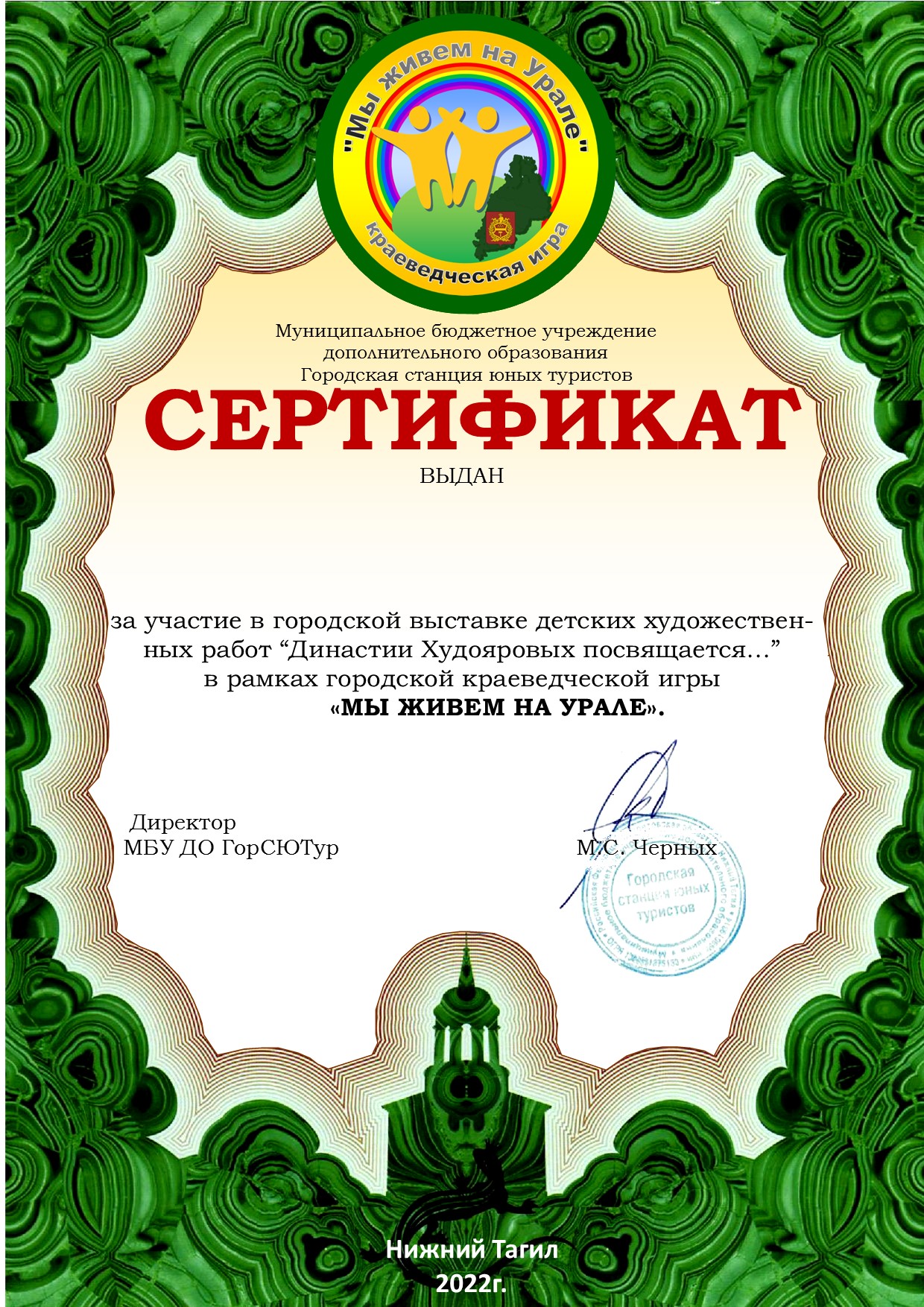 Сапегиной Светлане(МБОУ СОШ №10)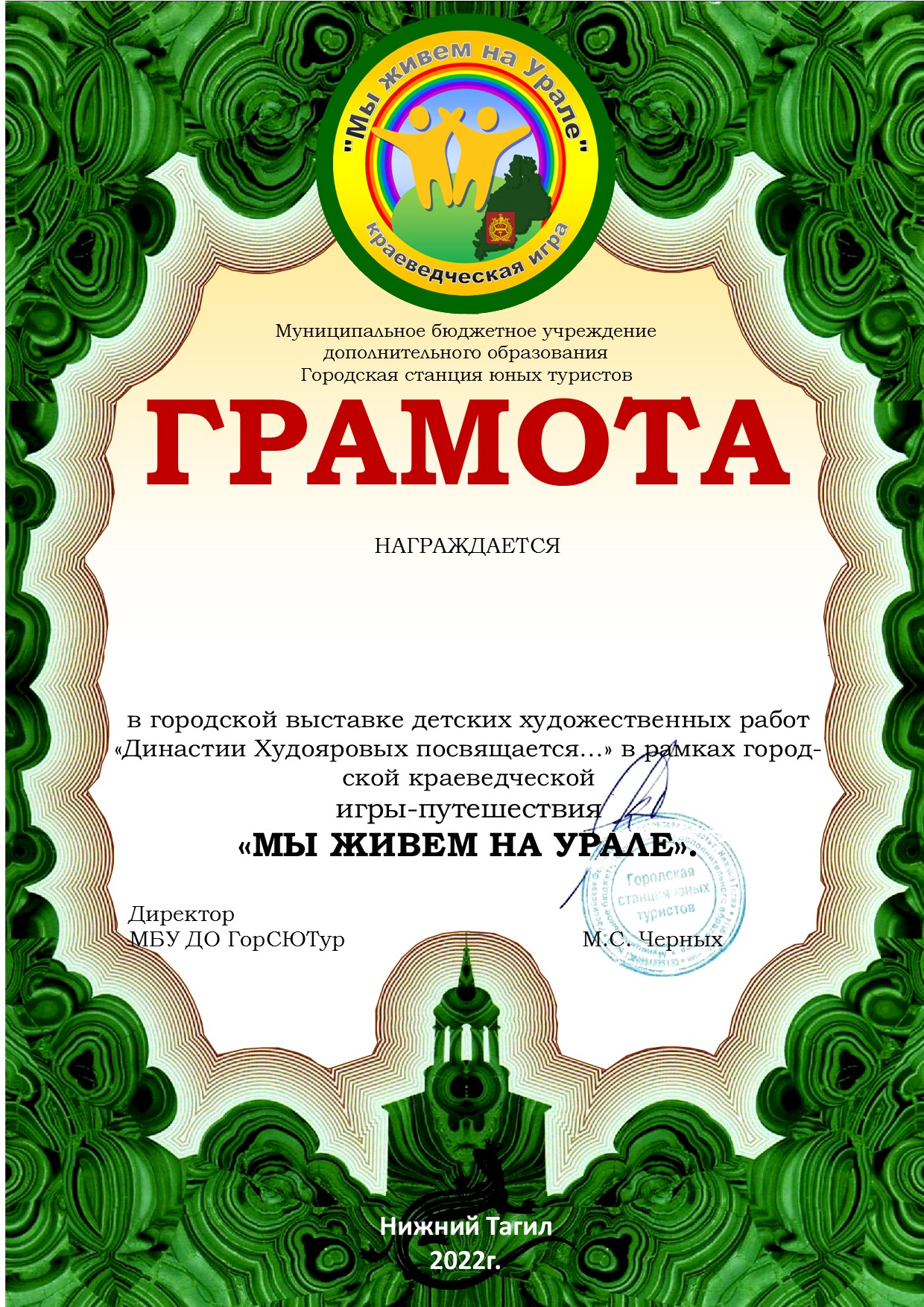 Демушкина Анна, Пудова Виктория,Сапегина СветланаМБОУ СОШ №10(рук-ль. Вардугина Елена Александровна)за 1 место